Dear Sir/Madam,It is my pleasure to invite you to attend the meeting of ITU-T Study Group 20 Regional Group for Africa (SG20RG-AFR), which is planned to be held at the Tonino Lamborghini Convention Center, Sharm El-Sheikh, Egypt, on 8 June 2023 from 1330 to 1800 hours, EET. The meeting is kindly hosted by National Telecommunications Regulatory Authority of Egypt (NTRA).Additional information is set forth in Annex A, and a draft agenda – prepared by the SG20RG-AFR Chairman, Dr Ramy Ahmed FATHY, Egypt – can be found in Annex B. Practical information relating to the meeting will be posted on the SG20RG-AFR webpage at: http://itu.int/go/sg20rgafr.Key deadlines:I wish you a productive and enjoyable meeting.Annexes: 2ANNEX A
Practical meeting informationWORKING METHODS AND FACILITIESDOCUMENT SUBMISSION AND ACCESS: The meeting will be run paperless. Member contributions and draft TDs should be submitted by e-mail to the study group secretariat (tsbsg20@itu.int) using the appropriate template. Access to meeting documents is provided from the regional group homepage, and is restricted to ITU-T Members who have an ITU user account with TIES access.WORKING LANGUAGES: In agreement with the Chairman of the regional group, the working language of the meeting will be English.WIRELESS LAN: facilities and Internet access will be available at the venue of the event.PRE-REGISTRATION, NEW DELEGATES, FELLOWSHIPS AND VISA SUPPORTPRE-REGISTRATION: Pre-registration is mandatory and is to be done online via the study group home page at least one month before the start of the meeting. As outlined in TSB Circular 68, the ITU-T registration system requires focal-point approval for registration requests; TSB Circular 118 describes how to set up automatic approval of these requests. The membership is invited to include women in their delegations whenever possible.FELLOWSHIPS: To facilitate participation from eligible countries, two types of fellowships are offered within the Africa Region only, for this meeting:the partial in-person fellowship; and the e-fellowship. For e-fellowships, reimbursement is provided for the cost of connectivity for the duration of the event. For partial fellowships, up to two partial fellowships per country may be awarded, subject to available funding. A partial in-person fellowship will cover an appropriate daily subsistence allowance (intended to cover accommodation, meals and incidental expenses). The applicant's organization is responsible to cover the remaining participation costs. In line with Plenipotentiary Resolution 213 (Dubai, 2018), it is encouraged that fellowship nominations take into consideration gender balance and inclusion of persons with disabilities and with specific needs. The criteria to grant a fellowship include: available ITU budget; active participation, including the submission of relevant written contributions; equitable distribution among countries and regions; application by persons with disabilities and specific needs; and gender balance.Request forms for both types of fellowship are available from the SG20RG-AFR homepage. Fellowship requests must be received by 24 April 2023 at the latest, sent by e-mail to fellowships@itu.int or by fax to +41 22 730 57 78. Registration (approved by the focal point) is required before submitting a fellowship request, and it is strongly recommended to register for the event and to start the request process at least seven weeks before the meeting.VISA SUPPORT: As this meeting is organized outside Switzerland, visa support requests are to be addressed directly to the host of the meeting. Instructions can be found in the “Practical information” section on the regional group webpage at: http://itu.int/go/sg20rgafrANNEX B
Draft agenda Meeting of Study Group 20 Regional Group for Africa (SG20RG-AFR)Sharm El-Sheikh, Egypt, 8 June 2023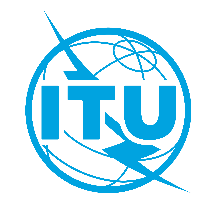 International telecommunication unionTelecommunication Standardization Bureau International telecommunication unionTelecommunication Standardization Bureau Geneva, 05 April 2023Geneva, 05 April 2023Ref:Ref:TSB Collective letter 1/SG20RG-AFRSG20/CBTSB Collective letter 1/SG20RG-AFRSG20/CB-	To Administrations of Member States of the Union;-	To ITU-T Sector Members;-	To ITU-T Associates of Study Group 20;-	To ITU Academia-	To Administrations of Member States of the Union;-	To ITU-T Sector Members;-	To ITU-T Associates of Study Group 20;-	To ITU AcademiaTel:Tel:+41 22 730 6301+41 22 730 6301-	To Administrations of Member States of the Union;-	To ITU-T Sector Members;-	To ITU-T Associates of Study Group 20;-	To ITU Academia-	To Administrations of Member States of the Union;-	To ITU-T Sector Members;-	To ITU-T Associates of Study Group 20;-	To ITU AcademiaFax:Fax:+41 22 730 5853+41 22 730 5853-	To Administrations of Member States of the Union;-	To ITU-T Sector Members;-	To ITU-T Associates of Study Group 20;-	To ITU Academia-	To Administrations of Member States of the Union;-	To ITU-T Sector Members;-	To ITU-T Associates of Study Group 20;-	To ITU AcademiaE-mail:E-mail:tsbsg20@itu.int tsbsg20@itu.int -	To Administrations of Member States of the Union;-	To ITU-T Sector Members;-	To ITU-T Associates of Study Group 20;-	To ITU Academia-	To Administrations of Member States of the Union;-	To ITU-T Sector Members;-	To ITU-T Associates of Study Group 20;-	To ITU AcademiaWeb:Web:http://itu.int/go/sg20rgafrhttp://itu.int/go/sg20rgafr-	To Administrations of Member States of the Union;-	To ITU-T Sector Members;-	To ITU-T Associates of Study Group 20;-	To ITU Academia-	To Administrations of Member States of the Union;-	To ITU-T Sector Members;-	To ITU-T Associates of Study Group 20;-	To ITU AcademiaSubject:Subject:Meeting of Study Group 20 Regional Group for Africa (SG20RG-AFR);
Sharm El-Sheikh, Egypt, 8 June 2023Meeting of Study Group 20 Regional Group for Africa (SG20RG-AFR);
Sharm El-Sheikh, Egypt, 8 June 2023Meeting of Study Group 20 Regional Group for Africa (SG20RG-AFR);
Sharm El-Sheikh, Egypt, 8 June 2023Meeting of Study Group 20 Regional Group for Africa (SG20RG-AFR);
Sharm El-Sheikh, Egypt, 8 June 202324 April 2023-	Submit (e-)fellowship requests (via the forms on the SG20RG-AFR homepage; see details in Annex A)4 May 2023-	Pre-registration (via the online registration form on the SG20RG-AFR homepage)-	Submit requests for visa support letters (practical information will be made available on the SG20RG-AFR homepage)26 May 2023-	Submit ITU-T Member contributions (by e-mail to tsbsg20@itu.int)Yours faithfully,Seizo Onoe
Director of the Telecommunication
Standardization Bureau 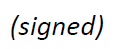  ITU-T SG20RG-AFR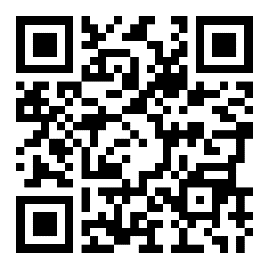 Yours faithfully,Seizo Onoe
Director of the Telecommunication
Standardization Bureau Latest meeting informationNoDescriptionDocument1Opening of the meeting2Remote participation guide for SG20RG-AFR meeting3Adoption of the agenda4Report of the last meeting
(Virtual, 3 June 2021) SG20RG-AFR-Report-35Overview of ITU-T Activities on Digital transformation for people-centred cities6Overview of Outcomes of previous ITU-T SG20 meetings:Geneva, 30 January - 10 February 2023Geneva, 18-28 July 20227Main decisions taken by WTSA-208Highlights of the ITU Plenipotentiary Conference (Bucharest, 26 September – 14 October 2022) relevant to ITU-T SG209Highlights of TSAG (Geneva, 12-16 December 2022) relevant to ITU-T SG2010Overview of ITU-T Study Group 20 (structure and working methods) 10.1ITU-T SG20RG-AFR10.2ITU-T Working Methods – for information11Discussion on received Contributions12Work Programme of SG20RG-AFR13SG20RG-AFR members’ Contributions to ITU-T Study Group 2014Discussion on ITU-T SG20RG-AFR priorities and WTSA-24 preparations15Preparation of the draft Report of the SG20RG-AFR16Venue and date of next SG20RG-AFR meeting17Any other businessITU-T Study Group 20 meeting (Arusha, Tanzania, 13-22 September 2023)18Closure of the meeting